    桃園市進出口商業同業公會 函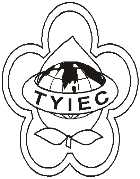          Taoyuan Importers & Exporters Chamber of Commerce桃園市桃園區春日路1235之2號3F           TEL:886-3-316-4346   886-3-325-3781   FAX:886-3-355-9651ie325@ms19.hinet.net     www.taoyuanproduct.org受 文 者：各相關會員發文日期：中華民國109年9月23日發文字號：桃貿豐字第20572號附    件：主   旨：財團法人食品工業發展研究所訂於本(109)年10月16日及20日舉辦「109年度食品標示法規說明會(高雄場、台北場)」， 敬請會員踴躍報名參加。說   明：     ㄧ、依據桃園市政府衛生局109年9月18日桃衛食管字第1090109725號函辦理。     二、依據衛生福利部食品藥物管理署委辦「精進食品標示管理         效能」計畫及財團法人食品工業發展研究所109年9月16            日食研企字第1090004158號函辦理。     三、本活動免費參加，採線上報名，說明會議程及交通資訊請  至「食品標示諮詢服務平台」(http://foodlabel.org.tw)  點選首頁「歡迎報名109年度食品標示法規說明會(高雄場、   台北場)」，依場次別及身分別登錄報名資料。     四、因場地座位有限，敬請事先報名，怒不接受現場報名。         洽詢窗口:財團法人食品工業發展研究所企劃室蔡小姐         03-5223191分機261。理事長  簡 文 豐